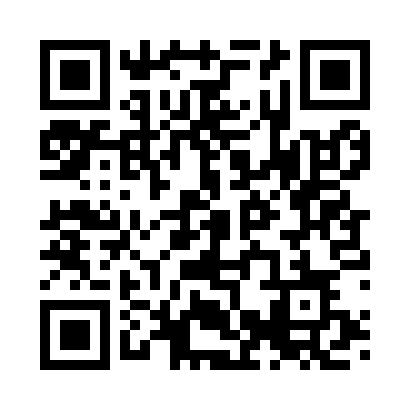 Prayer times for Zompitta, ItalyMon 1 Jul 2024 - Wed 31 Jul 2024High Latitude Method: Angle Based RulePrayer Calculation Method: Muslim World LeagueAsar Calculation Method: HanafiPrayer times provided by https://www.salahtimes.comDateDayFajrSunriseDhuhrAsrMaghribIsha1Mon2:505:201:116:359:0211:232Tue2:515:201:116:359:0211:233Wed2:515:211:116:359:0111:234Thu2:515:221:126:359:0111:235Fri2:525:221:126:359:0111:236Sat2:525:231:126:359:0011:237Sun2:535:241:126:359:0011:228Mon2:535:251:126:358:5911:219Tue2:535:251:126:348:5911:2010Wed2:545:261:126:348:5811:1811Thu2:545:271:136:348:5811:1712Fri2:565:281:136:348:5711:1513Sat2:585:291:136:338:5611:1414Sun3:005:301:136:338:5611:1215Mon3:025:311:136:338:5511:1116Tue3:045:321:136:328:5411:0917Wed3:065:331:136:328:5311:0718Thu3:085:341:136:318:5211:0519Fri3:115:351:136:318:5111:0420Sat3:135:361:136:308:5111:0221Sun3:155:371:136:308:5011:0022Mon3:175:381:136:298:4910:5823Tue3:195:391:146:298:4710:5624Wed3:215:401:146:288:4610:5425Thu3:245:411:146:278:4510:5226Fri3:265:421:146:278:4410:5027Sat3:285:441:146:268:4310:4828Sun3:305:451:136:258:4210:4629Mon3:325:461:136:258:4110:4430Tue3:345:471:136:248:3910:4231Wed3:375:481:136:238:3810:39